Выполните аппликацию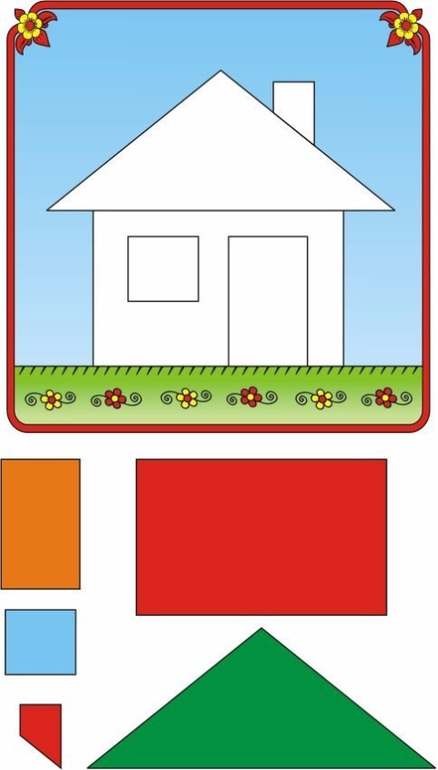 